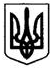 ВИКОНКОМ ІНГУЛЕЦЬКОЇ РАЙОННОЇ У МІСТІ РАДИВІДДІЛ ОСВІТИН А К А З18.08.2020                                                  Кривий Ріг                                                       № 49Про затвердження плану заходів з туристсько-спортивного напрямкуна 2020-2021 навчальний рікНа виконання  листа Міністерства освіти і науки  № 1/9-385 від 20.07.2020 року «Деякі питання організації виховного процесу  у 2020-2021 н.р. щодо формування у дітей та учнівської молоді ціннісних життєвих навичок», наказів Міністерства освіти і науки України № 8 від 04.02.2013 року «Про затвердження Положення про Всеукраїнський конкурс на кращу туристсько-краєзнавчу експедицію учнівської молоді з активним способом пересування “Мій рідний край”,  № 799 від 25.10.2001 року «Про проведення щорічної Першості України на кращу туристсько-краєзнавчу подорож серед учнівської молоді»,  міської комплексної програми з національно-патріотичного виховання  «Виховуємо дитину – будуємо країну»  для загальноосвітніх та позашкільних навчальних закладів  на період 2015- 2021 років, затвердженої рішенням колегії УОН виконкому Криворізької міської ради від 19.02.2015 року, районної програми розвитку  туризму і краєзнавства на 2013 – 2020 роки» затвердженої колегією відділу освіти виконкому Інгулецької районної у місті ради, з  метою  вдосконалення  громадянського  виховання  підростаючого  покоління  на  традиціях  і  звичаях  українського народу,   формування  гармонійно  розвиненої особистості шляхом  залучення молоді  до  активної  діяльності  підвищення якості та удосконалення змісту позашкільної освіти, підвищення рівня  спортивного  туризму,  пропаганди  здорового  способу  життя,НАКАЗУЮ:Затвердити план заходів з туристсько-спортивної  роботи  на 2020-2021 навчальний рік (додаток 1).Затвердити Положення та умови проведення масових заходів, щодо виконання плану заходів на 2020-2021 навчальний рік (додаток 2).КПНЗ «ЦТКЕУМ Інгулецького району» КМР дир. Глядченко Г.В. забезпечити організацію та  проведення  протягом 2020-2021 навчального року плану заходів  з туристсько-спортивної  роботи в районі.Директорам загальноосвітніх та позашкільних навчальних закладів:Забезпечити участь в районних туристсько-спортивних заходах з виконання  плану масових заходів на 2020-2021 навчальний рік.Підготовку команд та учасників, подачу заявок здійснювати згідно вимог положення та умов проведення районних заходів до КПНЗ «ЦТКЕУМ Інгулецького району» КМР в зазначені строки.Організаційно-координаційну роботу районних заходів покласти на КПНЗ «ЦТКЕУМ Інгулецького району» КМР (дир. Глядченко Г.В.).Директору КПНЗ «ЦТКЕУМ Інгулецького району» КМР Глядченко Г.В. :Щомісячно надавати   звітну розширену інформацію про організовані та проведені масові заходи з учнівською молоддю щодо виконання  плану масових заходів  з туристсько-спортивної  роботи на 2020-2021 навчальний рікЩоквартально (листопад, лютий, травень) до 25 числа подавати до відділу освіти  рейтингові таблиці щодо участі навчальних закладів району у масових туристсько-спортивних  заходах на 2020-2021 навчальний рік.До 25.07.2021 року підвести підсумки районних масових заходів з туристсько-спортивної  роботи  на 2020-2021 навчальний рік з учнівською молоддю, результати подати до відділу освіти виконкому Інгулецької районної у місті ради.Оприлюднити даний наказ на освітньому сайті відділу освіти виконкому Інгулецької районної у місті ради /www.ingulvo.dnepredu.com/ в мережі інтернет.Відповідальність за виконання даного наказу покласти на директора КПНЗ «ЦТКЕУМ Інгулецького району» КМР Глядченко Г.В., контроль  на заступника начальника відділу освіти виконкому Інгулецької районної у місті ради Запорощенко І.І.Начальник відділу  освіти                                                       Олександр  МамроІрина Запорощенко  947369ДОДАТОК 1наказ РВО №  49  від  18.08.2020 рокуПЛАН ЗАХОДІВЗТУРИСТСЬКО-СПОРТИВНОГО НАПРЯМКУНА 2020-2021  НАВЧАЛЬНИЙ РІКДОДАТОК 2наказ РВО № 49   від  18.08.2020 рокуПОЛОЖЕННЯПРО ПРОВЕДЕННЯ ВІДКРИТОГО  КУБКУ  З ВЕЛОСИПЕДНОГО ТУРИЗМУ СЕРЕД ШКОЛЯРІВ Мета і завданняКубок  з велосипедного туризму серед школярів проводиться з метою:популяризація  велосипедного туризму;виховання молоді;пропаганда здорового способу життя;Термін і місце проведенняСтарт буде відбуватися о 10.00. учасники будуть стартувати на 4-ох дистанціях 24 вересня 2020  року (КЗШ № 114);22 жовтеня 2020 року (КЗШ № 102);12 листопада 2020 року (КЗШ № 99);3 грудня 2020 року  (КПНЗ «ЦТКЕУМ Інгулецького району» КМР).Необхідно за1 годину до старту зареєструватися в суддівській колегії. Керівництво ігорОрганізатором Кубку є відділ  освіти  та комітет фізкультури і спорту виконкому Інгулецької  районної у місті ради. Підготовка та проведення  Кубку, забезпечення  техніки  безпеки, створення  оргкомітету та ГСК (головної  суддівської колегії) покладається на центр туризму (дир. Глядченко Г.В.)УчасникиЗмагання особисто-командні. Вік учасників:Хлопчики та дівчатка – 11-12 років;Хлопчики та дівчатка – 13-14 роківХлопчики та дівчатка – 15-16 роківХлопчики та дівчатка – 17-18 роківСклад команди 8 учасників будь-якої вікової групи та статті Кількість команд необмежена.ПрограмаФігурне водіння велосипеду.Визначення результатівПереможці у кожній віковій групі (окремо хлопці та дівчата) визначаються за часом проходження та кількістю штрафних балів. Переможці Кубку  – за кількістю перемог в чотирьох стартах.Командне місце на дистанції визначається за найбільшою сумою очок 7-ми кращих результатів учасників команди в індивідуальному заліку згідно таблиці:Команди переможці Кубку за сумою 4-ох стартів.НагородженняПереможці в особистому  та командному заліках нагороджуються  грамотами комітету  фізкультури і спорту виконкому Інгулецької  районної  у місті ради. Переможці Кубку нагороджуються медалями, команди – кубком.СпорядженняСпортивна форма та взуття. Стартовий  внесок  5  грн. з кожного учасника.Подача заявокПопередня  заявка за  телефоном  0673092176 або на електронну адресу ЦТКЕУМ  за 6 днів до старту - обов’язково Команда  без  попередньої  заявки  не  допускається  до  змагань. Іменна  заявка  з  візою  лікаря, печаткою  відряджуючої  організації подається  в  день  змагань.ВЕЛОТИЖДЕНЬ «З велосипедом на «ТИ!»»Мета Підготовка  під час проведення Кубку району з велосипедного туризму.Здоровий спосіб життя.Дозвілля.Вдосконалення майстерності їзди на велосипеді.Термін і місце проведенняВелотиждень проводиться на території КПНЗ «ЦТКЕУМ Інгулецького району» КМР. Навчальні заклади приводять своїх учнів до Центру туризму за графіком:01 жовтня – КЗШ № 99, 9202 жовтня – КЗШ № 102, 7305 жовтня  - КГ № 127 та КЗШ № 6706 жовтня – КЗШ № 100, 10107 жовтня – КЗШ № 114, 11508 жовтня – КЗШ № 59, 82Тренування проводяться з 13.00 до 17.00. ПрограмаФігурна їзда на велосипеді.Учасники Діти шкіл Інгулецького району від 11 років, кількість учасників не обмежена.ПОЛОЖЕННЯпро проведення ХХІV міських змагань зі спортивного орієнтування серед учнівської молоді (особисто – командна першість)Мета та завданняМіські змагання зі спортивного орієнтування проводяться з метою:зміцнення здоров’я дітей, впровадження фізичної культури і спорту в повсякденний побут юнаків і дівчат;виявлення найсильніших команд міста для участі в першості Дніпропетровської області зі спортивного орієнтування;подальшої пропаганди спортивного орієнтування в місті.ІІ. Термін і місце проведенняЗмагання проводяться 09.10.2020 о 1000 на території Широківського лісового масиву Інгулецького району. Заїзд команд до 0900. Реєстрація учасників до 0930. Старт о 1000. Від’їзд - о 1600.Місце старту буде повідомлено під час подачі іменної заявки.ІІІ. Керівництво змаганьОрганізатор змагань департамент освіти і науки виконкому Криворізької міської ради. Підготовка та проведення змагань, відповідальність за виконанням вимог чинного законодавства з безпеки життєдіяльності під час проведення змагань, створення оргкомітету та ГСК (головної суддівської колегії) покладається на КПНЗ «ЦТКЕУМ Інгулецького району» КМР (директор Ганна Глядченко).Проведення цільового інструктажу з безпеки життєдіяльності на період проведення змагань із записом у журналах встановленого зразка покладається на керівників команд.IV. Учасники змаганьУ змаганнях  беруть  участь команди закладів загальної середньої та позашкільної освіти міста (кількість команд необмежена). Змагання особисто-командні. Учасники змагаються у 5-ти вікових групах:до 10 років11-12 років13-14 років15-16 років17-18 роківСклад команди: 11  чоловік: 10 спортсменів будь-якої вікової групи та статі, 1 педагог (тренер). Програма змаганьОрієнтування в заданому напрямку. Учасники на старті  отримують  карту з нанесеними контрольними пунктами (КП). Кожному учаснику, згідно вікових груп, необхідно протягом контрольного часу знайти певну кількість КП.Категорія змагань Г. Карта кольорова М 1:10000, Н , рік видання 2010. Кожний учаснику видається карта.Визначення результатівПереможці визначаються у кожній віковій групі (окремо хлопчики та дівчатка) за найменшим часом проходження траси. У командний залік ідуть результати 9 учасників команди. Результат команди визначається сумою балів членів команди, незалежно від віку та статі. Бали учасникам нараховуються   згідно таблиці:При набранні однакової суми балів перевага надається команді, яка набрала більше призових місць (І, ІІ, ІІІ).Подача заявокПопередні поіменні заявки подаються 01.10.2020 за телефоном 0673092176 або на електронну адресу КПНЗ «ЦТКЕУМ Інгулецького району» КМР (ctkeum1999@ukr.net) - обов’язково.Команда без попередньої заявки до змагань не допускається. Іменна заявка з візою лікаря, печаткою відряджуючої організації та учнівські квитки (для двох вікових груп до 10 років та 11-12 років)  подаються у день змагань.Для участі у змаганнях необхідне спорядженняТеплий одяг, спортивна форма, парасолька, годинник, компас, файл для мапи, питна вода.НагородженняВ особистому та командному заліку спортсмени, які посіли І, ІІ, ІІІ місця нагороджуються грамотами комунального закладу «Інноваційно-методичний центр» Криворізької міської ради.Х. Склад суддівської колегіїСтартовий  внесок 8 грн. з кожного учасника.МЕТОДИЧНИЙ ПРАКТИКУМ«ВИВЧЕННЯ ТА ВДОСКОНАЛЕННЯ ТАКТИКИ ТА ТЕХНІКИ ПІШОХІДНОГО ТУРИЗМУ»ДЛЯ ВЧИТЕЛІВ ТА КЕРІВНИКІВ ГУРТКІВ ЗАКЛАДІВ ЗАГАЛЬНОЇ СЕРЕДНЬОЇ ОСВІТИІ. Загальні положенняЗ кожним роком все більшої популярності набувають змагання з техніки спортивного туризму серед учнівської та студентської молоді. Однак найбільш популярним і масовим був і залишається пішохідний туризм. Змагання з даного виду туризму з кожним роком удосконалюються, а їх технічна складність зростає. Проте на сьогоднішній день літератури, яка давала б достатньо інформації з техніки та тактики подолання природних перешкод, дуже мало. Зокрема, це стосується одних із найбільш складних, в плані організації та подолання, етапу «підйом «потерпілого».Мета нашого методичного практикуму допомогти вчителям керівникам гуртків, тренерам туристських спортивних команд, а також ознайомитися і навчитися різноманітним способам організації пішохідних дистанцій, поради щодо використання технічних пристроїв, надати можливість їх вибору залежно від обставин, характеру рельєфу, особливостей умов подолання етапу, тощо.ІІ. Термін і місце проведенняМетодичний практикум проводиться 28 жовтня 2020 року о 1000 в КПНЗ «ЦТКЕУМ Інгулецького району» КМР. Термін подачі заявки на участь 14.10.2020 за телефоном 0673092176.ІІІ. КерівництвоОрганізатор заходу є департамент освіти і науки виконкому Криворізької міської ради. Підготовка та проведення, забезпечення техніки безпеки, створення оргкомітету покладається на КПНЗ «ЦТКЕУМ Інгулецького району» КМР (директор Ганна Глядченко).IV. УчасникиУ заході беруть участь вчителі та керівники гуртків закладів загальної середньої освіти міста (кількість необмежена).V. ПрограмаНавички  з в’язання туристичних вузлів.Проходження технічних етапів дистанцій пішохідного туризму.Організація страховки при проходженні команди технічних етапів дистанцій пішохідного туризму.ПоложенняПроведення районних змагань зі спортивного пішохідного туризму серед учнівської молоді – змагання зв’язокІ. Мета Змагання проводяться з метою:удосконалення спортивно-туристських прийомів у техніці пішохідного туризму;популяризації спортивного пішохідного туризму як наймасовішого та доступного виду туризму й активного відпочинку;активізації спортивного туристського та фізичного виховання учнівської молоді;ІІ. Термін і місце проведенняЗмагання проводяться 30 жовтня 2020 року на базі ЦТКЕУМ. Заїзд команд до 0900.  Від’їзд - о 1600.ІІІ. Керівництво змаганнямиОрганізатором змагань виступає відділ освіти виконкому Інгулецької районної у місті ради, при підтримці комітету з фізичної культури та спорту виконкому інгулецької районної у місті ради. Підготовка та проведення змагань, забезпечення техніки безпеки, створення оргкомітету та ГСК (головної суддівської колегії) покладається на ЦТКЕУМ Інгулецького району   (директор Г.Глядченко).ІV. Учасники змаганьУ змаганнях беруть участь учні 2005-2007 року народження. Склад  команди:   3+3 V. Програма змаганьЗмагання зв'язок-двійок: чоловіча, змішана, жіночаУчасники будуть змагатися на етапах: маятник. Жердини, паралельні мотузки, кипини, навісна переправа, колода.VI. Підведення підсумківПереможцями змагань є команди, які  набрали  найменшу суму балів за результатами сумування місць трьох зв’язок. При рівності суми місць  перевага надається команді, жіноча зв’язка якої зайняла вище місце.VII. Нагородження переможцівПереможці нагороджуються грамотами. VIII. Подача заявок10 жовтня  2020 року до 1600 – обов’язково за телефоном 0673092176 або на електронну адресу ctkeum1999@ukr.net подати попередню заявку (за формою). Іменна заявка з візою лікаря за поданою формою подається до ГСК  у день заїзду. Команди без попередньої заявки та без заявки з візою лікаря не допускаються до участі у змаганнях. Іменна заявкаКоманда__________________________________Район____________________________________Місце проведення: ЦТКЕУМДата: 19.10.2018До змагань допущена команда у складі __ осіб.Директор                                         IХ. СпорядженняСтрахувальні системи (зблоковані)- 2 шт., каски – 2 шт., рукавиці (брезентові) – 2 пари, вірьовка для блокування системи (4,5 м.)- 2 шт., карабіни по можливості.Стартовий внесок –  36  грн. з однієї  командиМЕТОДИЧНИЙ ПРАКТИКУМ«ВИВЧЕННЯ ТА ВДОСКОНАЛЕННЯ ТАКТИКИ ТА ТЕХНІКИ СПОРТИВНОГО ОРІЄНТУВАННЯ» ДЛЯ ВЧИТЕЛІВ ТА КЕРІВНИКІВ ГУРТКІВ ЗАКЛАДІВ ЗАГАЛЬНОЇ СЕРЕДНЬОЇ ОСВІТИІ. Загальні положенняЗорієнтуватися  на  місцевості – це  означає  вміти  визначити  своє місцезнаходження і потрібний напрям руху відносно сторін горизонту, навколишніх природних і штучних предметів, витримати його з метою своєчасного виконання поставленого завдання (маршу, екскурсії, походу, подорожі, тощо).Основне завдання орієнтування полягає в тому, щоб витримати обраний напрям за будь-яких умов: удень і вночі, під час руху в тумані чи в дощ, на відкритій або закритій місцевості тощо. Тому орієнтуватися треба безперервно, одночасно кількома способами, які б доповнювали один одного і служили своєрідним контролем. За будь-якого способу орієнтування важливо вибрати на місцевості такі орієнтири, які стануть добрими маяками, вказуватимуть потрібний напрям, забезпечуватимуть рух без грубих помилок. Це можуть бути різні природні та штучні предмети (об’єкти): вершини горбів, вигини річок, мачти, димарі, перехрестя доріг, окремі будинки тощо.Орієнтири повинні чітко відрізнятися від інших предметів за формою, розмірами, забарвленням.Під час руху незнайомою місцевістю слід вибирати кілька близьких і далеких орієнтирів. Просуваючись уперед, намічають нові орієнтири, запам’ятовують їхні характерні ознаки і взаємне розташування.ІІ. Термін і місце проведенняМетодичний практикум проводиться 13 листопада 2020 року о 1000 в КПНЗ «ЦТКЕУМ Інгулецького району» КМР. Термін подачі заявки на участь 02.11.2020 за телефоном 0673092176.ІІІ. КерівництвоОрганізатор  заходу є департамент освіти і науки виконкому Криворізької міської ради. Підготовка та проведення, забезпечення техніки безпеки, створення оргкомітету покладається на КПНЗ «ЦТКЕУМ Інгулецького району» КМР (директор Ганна Глядченко).IV. УчасникиУ заході беруть участь вчителі та керівники гуртків закладів загальної середньої освіти міста (кількість необмежена).V. ПрограмаСпортивне орієнтування і карта.Карта та рух по місцевості.Рух за азимутом.Орієнтування без компасу та карти.ПОЛОЖЕННЯпро проведення районних міні-змагань  з орієнтування «Зимова казка» Мета і завданняЗмагання серед школярів проводиться з метою:популяризація  орієнтування;виховання молоді;пропаганда здорового способу життя;організація якісного дозвілля дітей під час  зимових канікул.Термін і місце проведенняСтарт буде відбуватися о 11.00  5 січня  2021 року (біля ялинки ж/м Інгулець);Необхідно за 1 годину до старту (10.00) зареєструватися в суддівській колегії та отримати карту з дистанцією.Керівництво змаганьОрганізатором змагань  є відділ  освіти  виконкому Інгулецької  районної у місті ради. Підготовка та проведення, забезпечення  техніки  безпеки, створення  оргкомітету та ГСК (головної  суддівської колегії) покладається на центр туризму (дир. Глядченко Г.В.)УчасникиЗмагання особисті. Вік учасників:хлопчики та дівчатка до 10 років;хлопчики та дівчатка 11-12 років;хлопчики та дівчатка 13-14 років;хлопчики та дівчатка 15-16 років.. Кількість учасників не обмежена, участь можуть брати учні будь-якої вікової групи та статі, від кожного закладу не менше 10 учнів, змагання особисті.ПрограмаОрієнтування  в заданому напрямку.Визначення результатівПереможці у кожній віковій групі (окремо хлопці та дівчата) визначаються за часом проходження та кількості взятих КП.НагородженняПереможці в особистому  заліку  нагороджуються  грамотами  відділу освіти виконкому Інгулецької  районної  у місті ради.СпорядженняСпортивна форма та взуття. Кожному учаснику необхідно придбати карту даного району, ціна однієї карти  5 грн.  Файл для карти, ручка – ОБОВЯЗКОВО.ТИЖДЕНЬ ПІШОХІДНОГО ТУРИЗМУ «Туризм – це життя!»Мета Підготовка  під час проведення районних  та міських змагань  з пішохідного туризмуЗдоровий спосіб життя.Дозвілля.Вдосконалення майстерності  з ТПТ.Термін і місце проведенняТиждень пішохідного туризму проводиться на території КПНЗ «ЦТКЕУМ Інгулецького району» КМР. Навчальні заклади приводять своїх учнів до Центру туризму за графіком:11 березня – КЗШ № 99, 9212 березня – КЗШ № 102, 7315 березня  - КГ № 127 та КЗШ № 6716 березня – КЗШ № 100, 10117 березня – КЗШ № 114, 11518 березня  – КЗШ № 59, 82Тренування проводяться з 13.00 до 16.00. ПрограмаСмуга перешкод командна та особиста.Учасники Діти шкіл Інгулецького району 2005-2007 років народження, кількість учасників  6 учнівСпорядженняСтрахувальні системи (зблоковані) -  2 шт., каски – 2 шт., рукавиці (брезентові) – на кожного учасника, карабіни по можливості.ПОЛОЖЕННЯпро ХХІX районні змагання зі спортивного орієнтування серед  учнівської молоді (особисто – командні) Мета та завданняРайонні змагання   проводяться з метою: зміцнення  здоров’я  дітей, впровадження  фізичної культури і  спорту в  повсякденний побут юнаків  і дівчат;підготовки  молоді  до  життя  й  трудової  діяльності;виявлення  найсильніших  команд  району  для  участі в  міських змаганнях зі  спортивного  орієнтування;подальшої  пропаганди спортивного  орієнтування  в районі .Термін  і  місце  проведенняЗмагання  будуть  проведені    8 квітня 2021  року в  районі Широківського лісового масиву. Заїзд  команд до 10.00.,  старт 11.00.,  роз’їзд команд 16.00.Керівництво  змаганьОрганізатор  змагань  є відділ  освіти виконкому Інгулецької  районної у місті ради. Підготовка  та  проведення  змагань, забезпечення техніки  безпеки , створення  оргкомітету та ГСК (головної  суддівської  колегії) покладається на  Інгулецький  центр туризму (дир. Глядченко Г.В.)Учасники  змаганьУ   змаганнях  приймають  участь команди загальноосвітніх  та  позашкільних  навчальних закладів району. Змагання  проводяться у 5-ти  вікових  групах:ЧЖ до 10 років (1+1)ЧЖ 11-12 років (1+1)ЧЖ 13-14 років (1+1)ЧЖ 15-16 років (1+1)ЧЖ 17-18 років (1+1)Склад  команди:  10   учнів – спортсмені, будь-якого віку та статті,   кількість учнів та команд необмежена.Програма змаганьОрієнтування за вибором. Учасники на старті  отримують  карту з нанесеними КП. Кожному учаснику, згідно вікових груп, необхідно протягом контрольного часу знайти певну кількість КП.Категорія змагань Г. Карта кольорова М 1:10000, Н , рік видання 2002. Кожний учасник повинен мати карту.Визначення результатівПереможці визначаються у кожній віковій групі (окремо хлопчики та дівчатка) за кількістю «взятих» КП та найменшим часом проходження траси. У командний залік ідуть результати 9 кращих учасників команди. Результат команди визначається сумою балів членів команди, незалежно від віку та статті. Бали учасникам нараховуються   згідно таблиці:При набранні однакової суми балів перевага надається команді, яка набрала   більше призових місць (І, ІІ, ІІІ)НагородженняВ особистому та командному заліку спортсмени, які посіли І-ІІІ місця нагороджуються грамотами  відділу освіти виконкому Інгулецької районної у місті радиПодача заявок1 квітня 2020  року подати попередні поіменні заявки  (до ЦТКЕУМ Інгулецького  району на електронну адресу  ctkeum1999@ukr.net до 1500 - обов’язково.Команда без попередньої заявки не допускається до змагань. Іменна заявка з візою лікаря, печаткою відряджуючої організації подається у день змагань.Стартовий внесок 8 грн.(за карту та грамоти)Для участі у змаганнях необхідне спорядженняТеплий одяг, спортивна форма, парасолька, годинник, компас, файл для мапи, питна вода.ВЕЛОДЕНЬ«МИ ЧЕМПІОНИ!»Мета Здоровий спосіб життя.Дозвілля.Вдосконалення майстерності   з фігурної їзди на велосипедіТермін і місце проведення7 травня 2021 року на проспекті Перемога (біля фонтана) 9.30.ПрограмаФігурна їзда на велосипедіУчасникиДіти шкіл Інгулецького району від 12 до 14 років  кількість учасників 8 (4+4). Участь беруть всі навчальні заклади району.СпорядженняСвій велосипед і шолом  за бажанням.Суддівська колегія буде надавати велосипед.ПОЛОЖЕННЯПРО ПРОВЕДЕННЯ РАЙОННИХ  СПОРТИВНИХ ІГОР «ОЛІМПІЙСЬКІ НАДІЇ» (СПОРТИВНИЙ ТУРИЗМ)І. Мета і завданняСпортивні  ігри проводяться з  метою:зміцнення здоров’я дітей, впровадження  фізичної  культури і спорту в повсякденний  побут юнаків і дівчат;підготовка молоді  до життя й трудової  діяльності;виявлення  найсильніших  команд  району для участі в міських іграх;подальшої  пропаганди  спорту в районі.ІІ. Термін і місце проведення21 травня 2021 року на базі КПНЗ «ЦТКЕУМ Інгулецького району» КМР. Заїзд до 9.00. Від’їзд 15.00.ІІІ. Керівництво ігорОрганізатором ігор є відділ  освіти  та комітет фізкультури і спорту виконкому Інгулецької  районної у місті ради. Підготовка та проведення  ігор, забезпечення  техніки  безпеки, створення  оргкомітету та ГСК (головної  суддівської колегії) покладається на центр туризму (дир. Глядченко Г.В.)ІV. УчасникиЮнаки та дівчата 2004-2005 року народження. Склад команди 4 юнаки та 2 дівчини.V. ПрограмаКомандна смуга перешкод (2+1)Спеціальні прийоми (2+1)Орієнтування /паркове/ (2+1)Залік з топографії (2+1)Смуга перешкод на велосипеді (2+1)VІ. Визначення результатівПідбиття  підсумків проводиться окремо по кожному виду. Загальнокомандне місце визначається за меншою  сумою  місць з видів (пріоритет – командній  смузі перешкод). Команда яка не прийняла  участь в одному із видів – займає  місце за командами які пройшли всю  програму.VІІ. НагородженняКоманди  нагороджуються грамотами комітету  фізкультури і спорту виконкому Інгулецької  районної  у місті ради.VІІІ. СпорядженняДля участі  в іграх необхідно:Страхувальні системи (зблоковані) – 3 шт.Рукавиці брезентові – 3 пари.Велосипед.Карабіни – 12 шт. (по можливості).Рюкзак або контейнер для контрольного вантажу (суддівська 1 м. палатка).Каски – 3 шт.Спортивний одяг – закриті лікті і коліна.Стартовий  внесок 48  грн. з  командиПОЛОЖЕННЯХІ РАЙОННИХ  ЗМАГАНЬ З ТУРИЗМУ ЗА УЧАСТЮ ДІТЕЙ ПІЛЬГОВИХ ТА ОБЛІКОВИХ КАТЕГОРІЙ «ЗАВЖДИ НА КРОК ВПЕРЕД»Мета та завданняРайонні змагання   проводяться з метою:зміцнення  здоров’я  дітей, впровадження  фізичної культури і  спорту в  повсякденний побут юнаків  і дівчат;підготовки  молоді  до  життя  й  трудової  діяльності;організації  якісного дозвілля  дітей які опинилися в складних  життєвих  обставинах та які стоять на внутрішкільному  обліку;подальшої  пропаганди спортивного   туризму в районі .Термін  і  місце  проведенняЗмагання  будуть  проведені  1 червня 2021 року  на базі  КПНЗ «ЦТКЕУМ Інгулецького району» КМР. Заїзд  команд до 10.00,  старт 10.30,  роз’їзд команд 15.00.Керівництво  змаганьОрганізатор  змагань  є відділ  освіти виконкому Інгулецької  районної у місті ради. Підготовка  та  проведення  змагань, забезпечення техніки  безпеки , створення  оргкомітету та ГСК (головної  суддівської  колегії) покладається на  Інгулецький  центр туризму (дир. Глядченко Г.В.)Учасники  змаганьУ   змаганнях  приймають  участь команди загальноосвітніх  навчальних закладів району.  Склад  команди:   6 учнів.Програма  змаганьКомандні  змагання  на дистанції  «Стежка пригод» Командні змагання на дистанції «Влучний стрілець»Змагання на  дистанції «Богатирські ігри» (триборство – метання списа. Гарматного ядра. Стрибки в довжину)НагородженняВ  командному  заліку  діти, які  посіли І-ІІІ місця,  нагороджуються  грамотами  відділу  освіти виконкому Інгулецької районної у місті ради.ФінансуванняВитрати  пов’язані  з  участю  команд за  рахунок відряджуючих організацій, батьків, спонсорів.Подача  заявок22.05.2021 року подати  попередні заявки за  телефоном 0673092176 або на електронну  адресу(ctkeum1999@ukr.net )  до 15.00 - обов’язково.Іменна  заявка  з  печаткою  відряджуючої  організації подається  в  день  змагань.ЗАЯВКАПредставник команди:ДиректорДля  участі  у  змаганнях  необхідне  спорядженняСпортивна   форма, парасолька.Зміст діяльностіТермін проведенняМісце проведенняВідповідальнийВідкритий Кубок  з велосипедного туризму (фігурне водіння велосипеду)24 вересня22 жовтня12 листопада03 грудняЧернявський С.І.Велотиждень «З велосипедом на «ТИ!»»01 жовтня – КЗШ № 99, 92КПНЗ «ЦТКЕУМ Інгулецького району»13.00-16.00Чернявський С.І.Велотиждень «З велосипедом на «ТИ!»»02 жовтня – КЗШ № 102, 73КПНЗ «ЦТКЕУМ Інгулецького району»13.00-16.00Чернявський С.І.Велотиждень «З велосипедом на «ТИ!»»05 жовтня  - КГ № 127 та КЗШ № 67КПНЗ «ЦТКЕУМ Інгулецького району»13.00-16.00Чернявський С.І.Велотиждень «З велосипедом на «ТИ!»»06 жовтня – КЗШ № 100, 101КПНЗ «ЦТКЕУМ Інгулецького району»13.00-16.00Чернявський С.І.Велотиждень «З велосипедом на «ТИ!»»07 жовтня – КЗШ № 114, 115КПНЗ «ЦТКЕУМ Інгулецького району»13.00-16.00Чернявський С.І.Велотиждень «З велосипедом на «ТИ!»»08 жовтня – КЗШ № 59, 82КПНЗ «ЦТКЕУМ Інгулецького району»13.00-16.00Чернявський С.І.Міські змагання зі спортивного орієнтування09 жовтняШироківський лісовий масив9.00Чернявський С.І.Методичний практикум«Вивчення та вдосконалення тактики та техніки пішохідного туризму» для вчителів та керівників гуртків  закладів загальної середньої освіти28 жовтняКПНЗ «ЦТКЕУМ Інгулецького району» КМР10.00Чернявський С.І.Районні змагання з пішохідного туризму30 жовтняКПНЗ «ЦТКЕУМ Інгулецького району» КМР9.00Чернявський С.І.Методичний практикум«Вивчення та вдосконалення тактики та техніки спортивного орієнтування» для вчителів та керівників гуртків  закладів загальної середньої освіти13 листопадаШироківський лісовий масив10.00Чернявський С.І.Районне туристичне свято по підведенню підсумків районного кубку  фігурної їзди на велосипеді «Спорт – це життя!»23 грудняКПНЗ «ЦТКЕУМ Інгулецького району» КМР11.00Чернявський С.І.Кулажко С.В.Районні змагання зі спортивного орієнтування мікрорайону Інгулець  «Зимова казка»05 січняж\м Інгулець (біля ялинки)11.00Чернявський С.І.Міський семінар-практикум щодо організації та проведення міських змагань зі спортивного гірського туризму в закритих приміщеннях08 січняКПНЗ «ЦТКЕУМ Інгулецького району» КМР10.00Чернявський С.І.Міські змагання зі спортивного гірського туризму в закритих приміщеннях(умови та положення будуть надані додатково)22, 29 січняКПНЗ «ЦТКЕУМ Інгулецького району» КМР10.00Чернявський С.І.Тиждень пішохідного туризму «Туризм – це життя»11 березня – КЗШ № 99, 92КПНЗ «ЦТКЕУМ Інгулецького району» КМР13.00-16.00Чернявський С.І.Тиждень пішохідного туризму «Туризм – це життя»12 березня – КЗШ № 102, 73КПНЗ «ЦТКЕУМ Інгулецького району» КМР13.00-16.00Чернявський С.І.Тиждень пішохідного туризму «Туризм – це життя»15 березня - КГ № 127 та КЗШ № 67КПНЗ «ЦТКЕУМ Інгулецького району» КМР13.00-16.00Чернявський С.І.Тиждень пішохідного туризму «Туризм – це життя»16 березня – КЗШ № 100, 101КПНЗ «ЦТКЕУМ Інгулецького району» КМР13.00-16.00Чернявський С.І.Тиждень пішохідного туризму «Туризм – це життя»17 березня – КЗШ № 114, 115КПНЗ «ЦТКЕУМ Інгулецького району» КМР13.00-16.00Чернявський С.І.Тиждень пішохідного туризму «Туризм – це життя»18 березня  – КЗШ № 59, 82КПНЗ «ЦТКЕУМ Інгулецького району» КМР13.00-16.00Чернявський С.І.Міський семінар-практикум щодо організації та проведення міських змагань зі спортивного пішохідного туризму26 березняКПНЗ «ЦТКЕУМ Інгулецького району» КМР10.00Чернявський С.І.Районні змагання зі спортивного орієнтування8 квітняЧернявський С.І.Міські змагання зі спортивного пішохідного туризму (умови та положення будуть надані додатково)16 квітняКПНЗ «ЦТКЕУМ Інгулецького району» КМР9.00Чернявський С.І.Велодень «Ми чемпіони!»7 травняж/м Інгулець проспект Перемоги(біля фонтану)10.00Чернявський С.І.Районні спортивні ігри «Олімпійські надії»21 травняКПНЗ «ЦТКЕУМ Інгулецького району» КМР10.00Чернявський С.І.Велопробіг «Спорт для всіх!»28 травнявід КПНЗ «ЦТКЕУМ Інгулецького району» КМР8..00Чернявський С.І.Змагання з туризму  з участю дітей пільгових та облікових категорій «Завжди на крок вперед»1 червнявід КПНЗ «ЦТКЕУМ Інгулецького району» КМР9.00Чернявський С.І.місце123456789102030очки35323028262524232221111Місце123456782030Очки3532302826252423111Головний  суддя:С.Чернявський Методист  КПНЗ  «ЦТКЕУМ  «Інгулецького  району»  КМР  Головний  секретар:Г.Глядченко директор  КПНЗ  «ЦТКЕУМ  «Інгулецького  району»  КМР  Судді:Г.Галіченко  керівник  гуртка  КПНЗ  «ЦТКЕУМ  «Інгулецького  району»  КМР  Ю.Камінський керівник  гуртка  КПНЗ  «ЦТКЕУМ  «Інгулецького  району»  КМР  С.Кулажко керівник  гуртка  КПНЗ  «ЦТКЕУМ  «Інгулецького  району»  КМР  Р.Милостивий керівник  гуртка  КПНЗ  «ЦТКЕУМ  «Інгулецького  району»  КМР  В.Бляхович керівник  гуртка  КПНЗ  «ЦТКЕУМ  «Інгулецького  району»  КМР  А.Канцер керівник  гуртка  КПНЗ  «ЦТКЕУМ  «Інгулецького  району»  КМР  П.І.Б.СтатьРік народженняНавчальний закладВіза лікаряЛікар:____________________________________.Тренер____________________________________Місце123456782030Очки3532302826252423111Прізвище та ім’яВікова групаОсобистий чи командний залікІванова ДаринаЖ-10командаПетров СергійЧ-12особистий залік№ ппПІБ дитиниДата народженняПільгова чи облікова категоріяПримітка